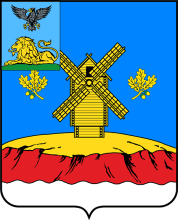 ИЗБИРАТЕЛЬНАЯ КОМИССИЯ МУНИЦИПАЛЬНОГО РАЙОНА «КРАСНОЯРУЖСКИЙ РАЙОН» БЕЛГОРОДСКОЙ ОБЛАСТИ(С ПОЛНОМОЧИЯМИ ТИК)ПОСТАНОВЛЕНИЕот  20 января 2017 года                                                                        № 90/349                                        п. Красная Яруга ул. Центральная,14О плане мероприятий по повышению правовой культуры избирателей, участников референдума, организаторов выборов и обучению резерва кадров избирательных комиссий в муниципальном районе «Краснояружский район» на 2017 годРассмотрев предложенный председателем избирательной комиссии муниципального района «Краснояружский район» М.П. Никулиным проект плана мероприятий по повышению правовой культуры избирателей, участников референдума, организаторов выборов и обучению резерва кадров избирательных комиссий в муниципальном районе «Краснояружский район» на 2017 год,  избирательная комиссия муниципального района «Краснояружский район» (с полномочиями ТИК)постановляет:Утвердить план мероприятий по повышению правовой культуры избирателей, участников референдума, организаторов выборов и обучению резерва кадров избирательных комиссий в муниципальном районе «Краснояружский район» на 2017 год (прилагается).Контроль за выполнением настоящего постановления возложить на председателя избирательной комиссии муниципального района «Краснояружский район» М.П. Никулина.Председатель избирательной комиссиимуниципального района «Краснояружский район»                                                               М. НикулинСекретарь избирательной комиссиимуниципального района«Краснояружский район»                                                           Н. МаксименкоУТВЕРЖДЕН постановлением избирательнойкомиссии муниципального районаот 20 января 2017 года № 90/349ПЛАНмероприятий по повышению правовой культуры избирателей, участников референдума, организаторов выборов и обучению резерва кадров избирательных комиссий в муниципальном районе «Краснояружский район» на 2017 год№ п/пНаименование мероприятия, исполнительСрок проведения№ п/пНаименование мероприятия, исполнительСрок проведения123 Организационно-методическое обеспечение реализации мероприятий Организационно-методическое обеспечение реализации мероприятий Организационно-методическое обеспечение реализации мероприятийПроведение совещаний и семинаров с соисполнителями плана мероприятий по повышению правовой культуры избирателей, участников референдума, организаторов выборов и обучению резерва кадров избирательных комиссий в муниципальном районе «Краснояружский район» на 2017 годКоординационный Совет, избирательная комиссия муниципального районаПроведение совещаний и семинаров с соисполнителями плана мероприятий по повышению правовой культуры избирателей, участников референдума, организаторов выборов и обучению резерва кадров избирательных комиссий в муниципальном районе «Краснояружский район» на 2017 годКоординационный Совет, избирательная комиссия муниципального районаВ течение года2.Изучение и использование в работе избирательной комиссии муниципального района лучшего опыта работы избирательных комиссий муниципальных образований, участковых избирательных комиссий, иных организаторов выборов, клубов избирателей, молодых и будущих избирателей, библиотек по повышению правовой культуры избирателей, профессиональной подготовки организаторов выборов.Избирательная комиссия муниципального района, управление образования, управление культуры, отдел по делам молодежи администрации муниципального районаИзучение и использование в работе избирательной комиссии муниципального района лучшего опыта работы избирательных комиссий муниципальных образований, участковых избирательных комиссий, иных организаторов выборов, клубов избирателей, молодых и будущих избирателей, библиотек по повышению правовой культуры избирателей, профессиональной подготовки организаторов выборов.Избирательная комиссия муниципального района, управление образования, управление культуры, отдел по делам молодежи администрации муниципального районаВ течение года3.Регулярное информационное наполнение и обновление сайта Избирательной комиссии Белгородской области, сайта администрации муниципального района  в сети «Интернет» по избирательной тематикеИзбирательная комиссия муниципального района Регулярное информационное наполнение и обновление сайта Избирательной комиссии Белгородской области, сайта администрации муниципального района  в сети «Интернет» по избирательной тематикеИзбирательная комиссия муниципального района Январь-декабрь4.Взаимодействие с органами местного самоуправления, управлением образования, управлением культуры, отделом по делам молодежи, молодежными общественными объединениями по вопросам повышения правовой культуры молодежи, развития молодежного парламентаризмаКоординационный Совет, избирательная комиссия муниципального районаВзаимодействие с органами местного самоуправления, управлением образования, управлением культуры, отделом по делам молодежи, молодежными общественными объединениями по вопросам повышения правовой культуры молодежи, развития молодежного парламентаризмаКоординационный Совет, избирательная комиссия муниципального районаЯнварь-декабрь5.Подготовка учебно-методических материалов по вопросам избирательного права и избирательного процесса для обучения  организаторов выборов (референдумов) и других участников избирательного процессаИзбирательная комиссия муниципального районаПодготовка учебно-методических материалов по вопросам избирательного права и избирательного процесса для обучения  организаторов выборов (референдумов) и других участников избирательного процессаИзбирательная комиссия муниципального районаЯнварь-декабрь6.Оказание методической помощи учреждениям образования в проведении выборов руководителей и представителей ученических и студенческих органов самоуправления в учебных заведениях всех типов и в летних загородных и школьных оздоровительных лагерях для детей и подростков на территории муниципального районаИзбирательная комиссия муниципального районаОказание методической помощи учреждениям образования в проведении выборов руководителей и представителей ученических и студенческих органов самоуправления в учебных заведениях всех типов и в летних загородных и школьных оздоровительных лагерях для детей и подростков на территории муниципального районаИзбирательная комиссия муниципального районаМай-ноябрь7.Оказание методической помощи муниципальным общеобразовательным учреждениям города и района, учреждениям культуры, местным отделениям политических партий в организации и работе клубов молодых и будущих избирателей.Координационный совет, избирательная комиссия  муниципального районаОказание методической помощи муниципальным общеобразовательным учреждениям города и района, учреждениям культуры, местным отделениям политических партий в организации и работе клубов молодых и будущих избирателей.Координационный совет, избирательная комиссия  муниципального районаВ течение годаII. Организация профессиональной подготовки кадров избирательных комиссийII. Организация профессиональной подготовки кадров избирательных комиссийII. Организация профессиональной подготовки кадров избирательных комиссийII. Организация профессиональной подготовки кадров избирательных комиссий1.Обновление учебных программ «Избирательное законодательство и организация выборов» для обучения членов Избирательной комиссии муниципального района, резерва кадров участковых избирательных комиссий и других участников избирательного процесса.Избирательная комиссия муниципального районаФевраль - ноябрьФевраль - ноябрь2.Подготовка инструктивно - методических материалов в области  избирательного права и избирательного процесса в соответствии с изменениями в законодательстве для оказания методической и практической помощи в обучении для различных категорий участников избирательного процесса.Избирательная комиссия муниципального районаФевраль - ноябрьФевраль - ноябрь3.Обучение членов участковых избирательных комиссий срока полномочий 2013-2018 годов, резерва членов участковых избирательных комиссий, обучение членов Избирательной комиссии муниципального района по обновленным учебным программам, проведение тестирования по итогам учебы.Избирательная комиссия муниципального районаМай-декабрьМай-декабрьIII. Организация правового обучения избирателей, представителей местных отделений политических партий, представителей средств массовой информацииIII. Организация правового обучения избирателей, представителей местных отделений политических партий, представителей средств массовой информацииIII. Организация правового обучения избирателей, представителей местных отделений политических партий, представителей средств массовой информацииIII. Организация правового обучения избирателей, представителей местных отделений политических партий, представителей средств массовой информации1.Организация работы семинаров-консультаций для представителей местных отделений политический партий, различных категорий участников избирательного процесса в области современных избирательных технологий.Координационный Совет муниципального районаВ течение годаВ течение года2.Организация семинаров с представителями СМИ, специализирующихся на освещении избирательных кампаний, разъяснение основных положений избирательного законодательства.Избирательная комиссия муниципального районаВ течение годаВ течение года3.Подготовка и опубликование в межрайонной газете «Наша жизнь» материалов по вопросам избирательного законодательства.Члены Избирательной комиссии муниципального районаВ течение годаВ течение годаIV. Информационно-просветительская деятельностьIV. Информационно-просветительская деятельностьIV. Информационно-просветительская деятельностьIV. Информационно-просветительская деятельность1.Организация работы лекторской группы при Избирательной комиссии муниципального районаИзбирательной комиссия муниципального районаЯнварь-декабрьЯнварь-декабрьV. Молодежь и выборыV. Молодежь и выборыV. Молодежь и выборыV. Молодежь и выборы1.Проведение районной олимпиады старшеклассников по избирательному законодательству.Избирательная комиссия муниципального района, управление образования администрации муниципального районаноябрьноябрь2.Участие в областной олимпиаде старшеклассников по избирательному законодательству.Избирательная комиссия муниципального районаФевральФевраль3.Организация правового обучения молодых и будущих избирателей в клубах молодых избирателей и клубах будущих избирателей.Координационный совет, Избирательная комиссия муниципального района, управление образования администрации муниципального районаЯнварь-декабрьЯнварь-декабрь4.Участие в  областном конкурсе рисунков (плакатов) среди учащихся общеобразовательных учреждений на тему «Мы будущие избиратели» в 2017-2018 учебном годуИзбирательная комиссия муниципального района, управление образования администрации муниципального районаЯнварьЯнварь5.Организация и проведение районного конкурса рисунков (плакатов) среди учащихся общеобразовательных учреждений на тему «Мы будущие избиратели» в 2017-2018 учебном году Избирательная комиссия муниципального района, управление образования, управление культуры администрации муниципального районаСентябрь-декабрьСентябрь-декабрь6.Участие в областном конкурсе сочинений (рефератов) среди учащихся общеобразовательных учреждений на тему «Молодежь выбирает» в 2017-2018 учебном годуИзбирательная комиссия муниципального района, управление образования администрации муниципального районаЯнварьЯнварь7.Организация и проведение районного конкурса сочинений (рефератов) среди учащихся общеобразовательных учреждений на тему «Молодежь выбирает» в 2017-2018 учебном году Избирательная комиссия муниципального района, управление образования администрации муниципального районаСентябрь-декабрьСентябрь-декабрь8.Проведение мероприятий  в рамках всероссийского Дня молодого избирателя. Проведение Дня открытых дверей в избирательной комиссии муниципального района «Краснояружский район» Избирательная комиссия муниципального района, управление образования, управление культуры администрации муниципального района Январь-февральЯнварь-февральVI. Современные технологии организации обучения членов избирательных комиссий и других участников избирательного процессаVI. Современные технологии организации обучения членов избирательных комиссий и других участников избирательного процессаVI. Современные технологии организации обучения членов избирательных комиссий и других участников избирательного процессаVI. Современные технологии организации обучения членов избирательных комиссий и других участников избирательного процесса1.Организация и проведение компьютерного тестирования членов участковых избирательных комиссий, резерва членов участковых избирательных комиссийОрганизация и проведение компьютерного тестирования членов участковых избирательных комиссий, резерва членов участковых избирательных комиссийАпрель-августVII. Внедрение передового отечественного опыта организации работы по вопросам правового обучения участников выборов и референдумовVII. Внедрение передового отечественного опыта организации работы по вопросам правового обучения участников выборов и референдумовVII. Внедрение передового отечественного опыта организации работы по вопросам правового обучения участников выборов и референдумовVII. Внедрение передового отечественного опыта организации работы по вопросам правового обучения участников выборов и референдумов1.Изучение опыта работы избирательных комиссий муниципальных образований Белгородской области и избирательных комиссий других субъектов Российской Федерации по повышению правовой культуры избирателей и обучению организаторов выборов.Избирательная комиссия муниципального районаИзучение опыта работы избирательных комиссий муниципальных образований Белгородской области и избирательных комиссий других субъектов Российской Федерации по повышению правовой культуры избирателей и обучению организаторов выборов.Избирательная комиссия муниципального районаИюнь-октябрь